*************************************************************************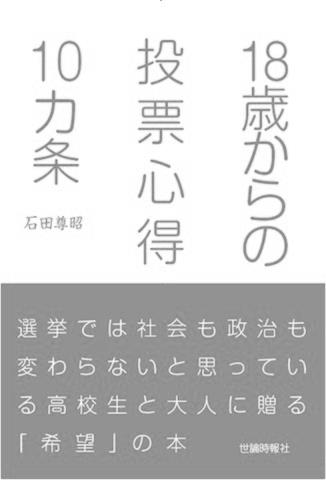 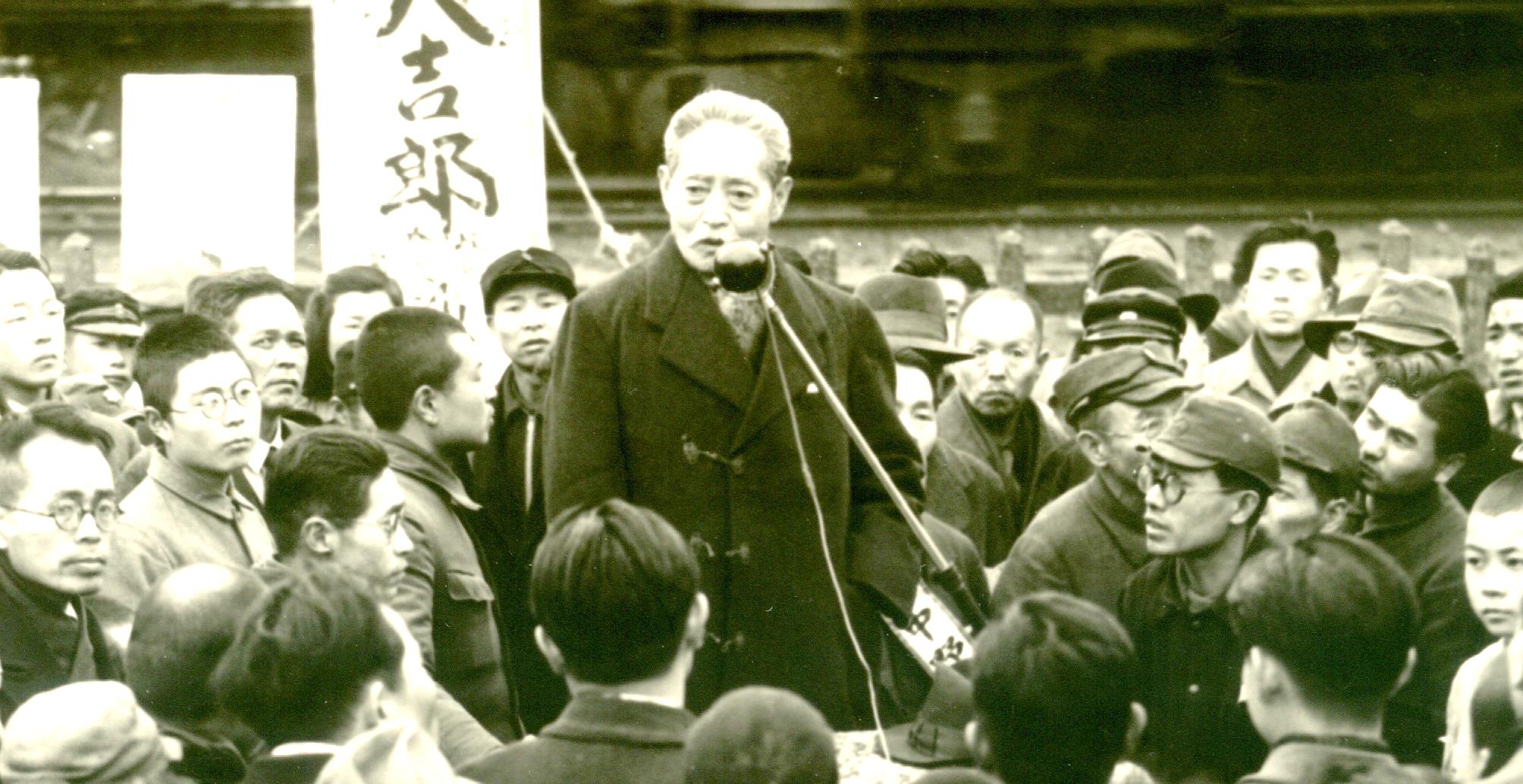 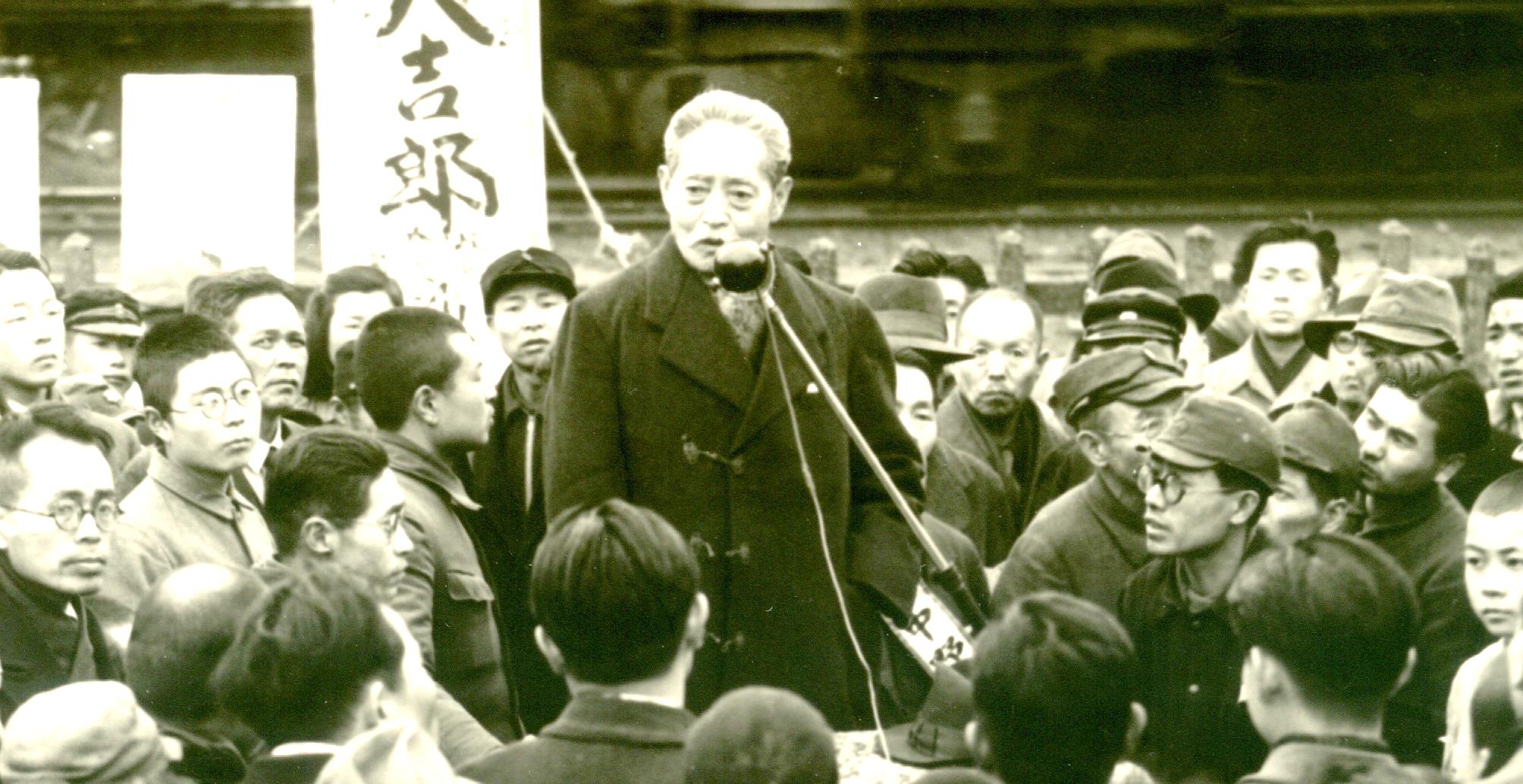 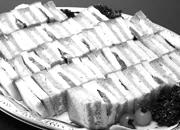 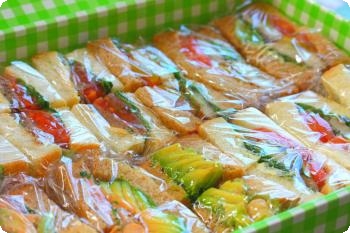 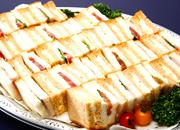 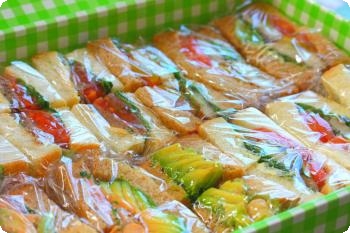 ６月２０日(月)までに尾崎財団まで ＦＡＸ  ０３-３５８１-１８５６ してください。《お問合せ・ご連絡先》　一般財団法人尾崎行雄記念財団　（TEL:03-3581-1778）